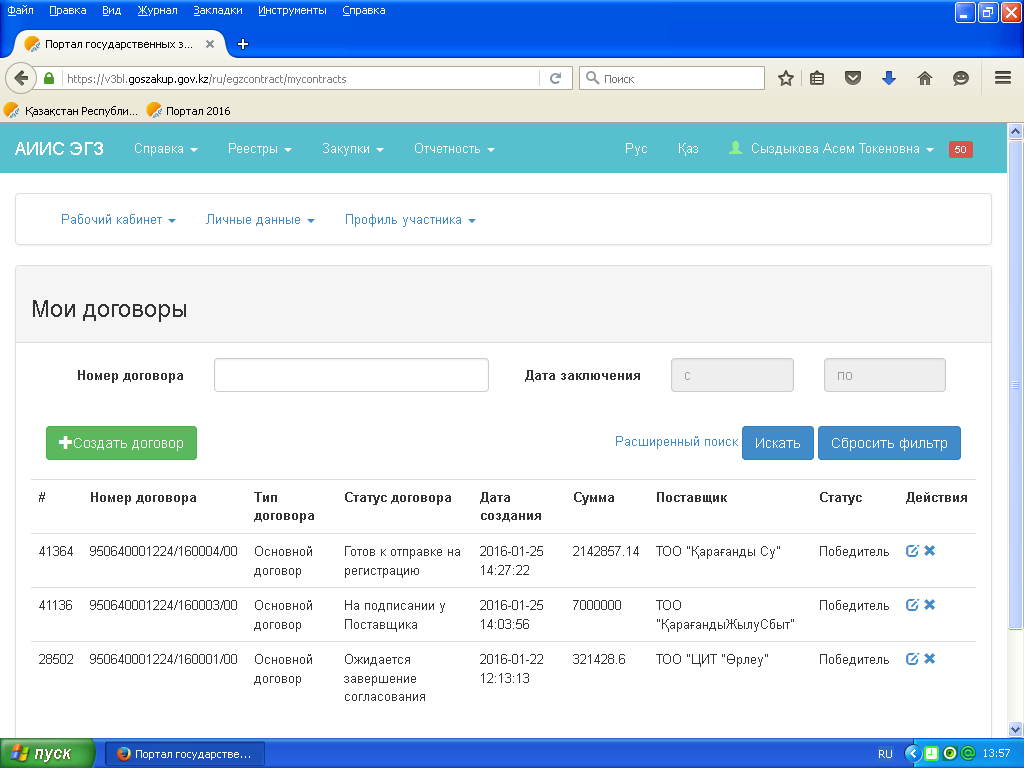 26.01.2016г.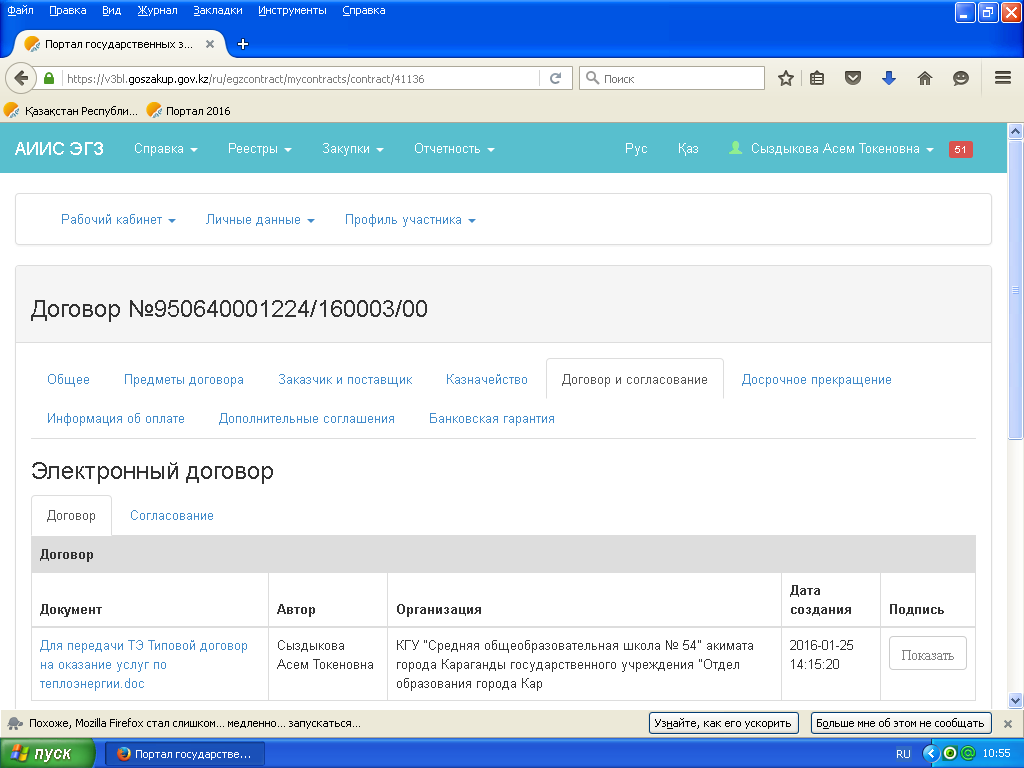 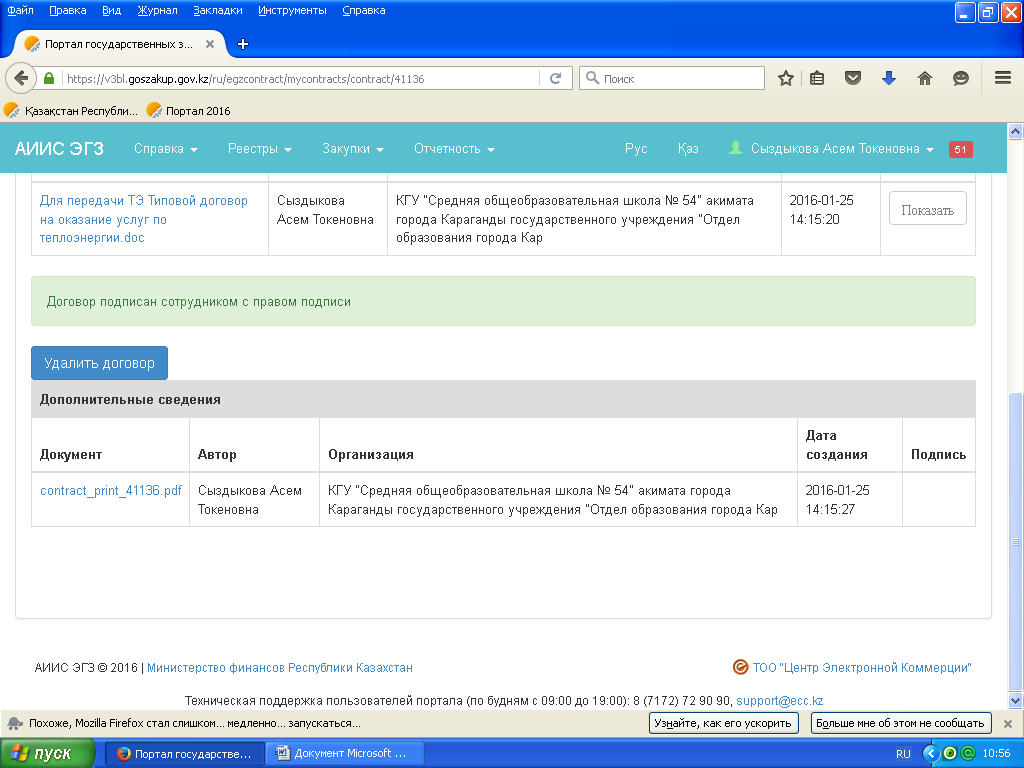 